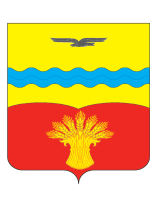  Комиссия по подготовке правил землепользования и застройкимуниципального образования Подольский сельсовет Красногвардейского района Оренбургской области             461141, Оренбургская область, Красногвардейский район, с. Подольск, ул. Юбилейная, д.48Тел.: 3-72-07; факс:3-74-05__________________________________________________________________19.02.2021 г.ЗАКЛЮЧЕНИЕкомиссии по подготовке правил землепользования и застройки муниципального образования Подольский сельсовет Красногвардейского района Оренбургской областиЗаседание комиссии по подготовке правил землепользования и застройки муниципального образования Подольский сельсовет Красногвардейского района Оренбургской области проведено в 16.30 ч., 19.02.2021 г. в администрации муниципального образования Подольский сельсовет Красногвардейского района Оренбургской области, по адресу: с. Подольск, ул. Юбилейная, д. №48, кабинет № 2.Организатор публичных слушаний:Администрация муниципального образования Подольский сельсовет Красногвардейского района Оренбургской области.Основание для проведения публичных слушаний:- Градостроительный кодекс Российской Федерации;      -   постановление администрации Подольского сельсовета от 14.01.2021 г.    № 4-п «О назначении публичных слушаний» по  рассмотрению проекта внесения изменений в генеральный план муниципального образования Подольский сельсовет Красногвардейского района Оренбургской области.Объект обсуждения:     рассмотрение проекта внесения изменений в генеральный план муниципального образования Подольский сельсовет Красногвардейского района Оренбургской области.Разработчик:   ИП Похлебухин А.А.  Способ информирования общественности о проведении публичных слушаний:Информационное объявление о проведении публичных слушаний было официально обнародовано на информационном стенде по адресу: Оренбургская область, Красногвардейский район, с. Подольск, ул. Юбилейная 48 и размещено на официальном сайте Подольского сельсовета                                                                                                                                                                                                                                                        http://podolsk  56  ru.                                                                                                                                                                                                                                                                                                                                                                     С материалами    проекта внесения изменений в генеральный план муниципального образования Подольский сельсовет Красногвардейского района Оренбургской области, все желающие могли ознакомиться в администрации муниципального образования Подольский сельсовет Красногвардейского района Оренбургской области по адресу: Оренбургская область, Красногвардейский район, с. Подольск, ул. Юбилейная, д.48, кабинет № 9.Форма проведения публичных слушаний: собрание граждан.Проведение публичных слушаний:  слушания проводились 19.02.2021 г., количество участников составило 10 человек .Место проведения мероприятий публичных слушаний: Оренбургская область, Красногвардейский район, с. Подольск, ул. Юбилейная, д.48, кабинет № 2.Уполномоченный орган по проведению публичных слушаний:комиссия по подготовке правил землепользования и застройки муниципального образования Подольский сельсовет Красногвардейского района Оренбургской области в следующем составе:Гаврилов Юрий Львович                          - глава администрации Подольского                                                                         сельсовета, председатель комиссии;Обсуждение вопросов, замечаний и предложений  по проекту внесения изменений в генеральный план муниципального образования Подольский сельсовет Красногвардейского района Оренбургской области для нанесений объектов нефтяного комплекса в пределах границ горного отвода Мохового и Южно- Мохового месторождения.Тихонова Л.Н.– главный архитектор администрации Красногвардейского района  предложила поддержать проект внесения изменений в генеральный план муниципального образования Подольский сельсовет Красногвардейского района Оренбургской области для нанесений объектов нефтяного комплекса в пределах границ горного отвода Мохового и Южно- Мохового месторождения и рекомендовать главе сельсовета направить проект в Совет депутатов для его утверждения.Других предложений не поступило.По результатам публичных слушаний по проекту   внесения изменений в генеральный план муниципального образования Подольский сельсовет Красногвардейского района Оренбургской области комиссия приняла следующее решение:Поддержать   проект внесения изменений в генеральный план муниципального образования Подольский сельсовет Красногвардейского района Оренбургской области и рекомендовать главе сельсовета направить проект в Совет депутатов для его утверждения.Приложение:      Протокол публичных слушаний.Председатель комиссии                                                     		Ю. Л. ГавриловГейдебрехт Анна Сергеевна- заместитель главы администрации Подольского сельсовета, заместитель председателя комиссии;Аллаярова Светлана Петровна- ведущий специалист  администрации сельсовета, секретарь комиссии;Члены комиссии:Вибе Максим Яковлевич- директор МБУ КиД «Виктория»;Муллабева Флюза Наильевна- депутат Подольского сельсовета;Тихонова Лидия Николаевна-главный архитектор администрации Красногвардейского района.